BIODATAMembership Applied for___________________________________________________________________________________Name Mr./Ms./Dr./Prof./ Rank (For Defence Personnel only) / ______________________________________________________________________________(in capitals)                              (Surname)                                            (First)                                         (Middle)     Father’s/Husband’s Name_________________________________________________________________________________Date of Birth                                                                                          Nationality_____________________________                      (Date)        (Month)             (Year)Mailing Address_________________________________________________________________________________________		___________________________________________________________PIN CODE Ph: (Off.)_______________________ (Res.) _______________________ (Fax) _____________________Email: ________________________________________________Note:  Each entry of the application including the professional experience should be initialed by one of the proposers.         after due verification. Certificates attached should be attested.         * For Defense officers onlyN. b.: If you do not have anybody to propose your name, kindly leave that column empty. We will arrange the proposal at our own.Resumes of Professional Experience (in about 100 words)	   Initials of  (Engineering works/Research Publications/Specification)	   ProposerDECLARATION BY THE APPLICANTForm A (Byelaw 6)I, the undersigned agree that in the event of my election to the membership of Antenna Test and Measurement Society, I will be governed by the Constitution of the Society as it now is, or as it may hereafter be altered. I, as a member of ATMS will advance the objects of the Society as far as they shall be in my power. “Further, as a member of ATMS, I shall follow professional ethics, maintain integrity in research and publications, uphold the cause and dignity of the Society, endeavour to be objective in my judgment and strive for the enrichment of human values and thoughts.”Witness my hand this _______________________day of ____________________200___________________________                                                  Date                                                    Month                                        YearSignature ______________________Date:Encl: 1. Biodata         2. Certificates _______________________copies         3. Cheque/Bank Draft No._____________dated________ (Please write your name on the reverse of Cheque/Draft)             drawn on ________________________for Rs. _________________ is enclosed.PROPOSER’S RECOMMENDATIONFrom personal knowledge and having satisfied in respect of applicant’s qualification and experience, I/We recommend him to the Council as being in every way a fit and proper person to be admitted to the Society as Fellow/Member/Associate Member.FOR OFFICE USE ONLYEligibility Criteria for ATMS MembershipTo be retained by the CandidateATMS has membership for different categories such as:1) Honorary Fellowship  	2) Distinguished Fellowship 	3) Fellows  4) Members  			5) Associate members  		6) Institutional member.HONORARY FELLOW (Byelaw – 8)An Honorary Fellow shall beA person who has achieved eminence through the quality of his work in the field of Antenna Test & Measurement.ORA distinguished person in the field of science/ Technology/ Industry whose Association with the ATMS will advance its progress.ORA distinguished person whom the ATMS desires to honour.	Honorary Fellows shall be elected by the council and every such elected shall be announced at the next Annual meeting of the ATMS. Not more than one Honorary Fellow shall be elected in one year under part (b) or (c) above and their number shall not, at any time exceed a total of ten     DISTINGUISHED FELLOW (Byelaw – 9)Distinguished Fellow(s) shall be elected every year by an Electoral College consisting of the Council Members and Distinguished Fellows of the ATMS provided as in 2 of byelaws who, in the view of Electoral College, are worthy of the distinction by virtue of their outstanding work or by their contributions deemed to be of an exceptional merit in the field of Antenna EngineeringNominations for the Distinguished Fellowship shall be made either by a member of the Council or a Distinguished Fellow. Such nominations should be accompanied by a brief bio-data of the nominee. A nominator may propose one or more persons but not exceeding the total number of Distinguished Fellows to be elected for the year as provided in 9 (d) of byelaws.A nominee shall be elected as a Distinguished Fellow if he gets the majority of the votes cast, subject to a minimum of 1/3rd of the total strength of the Electoral College on the rolls. In case the votes cast do not give the requisite number of votes for the election of Distinguished Fellows, a second ballot shall be called for from the prescribed Electoral College. The candidates for this ballot will be from amongst those who got the largest number of votes in the first round excluding those who qualified in that round; and number of these candidates shall be twice the number of Distinguished Fellows yet to be elected for the year. In the event of a tie, the Council shall exercise its discretion. No Nominee shall be elected even in a second ballot, unless he gets the majority of votes cast, subject to a minimum of 1/3rd of the total strength of the Electoral College on the rolls.The Distinguished Fellowship cannot be sought by application. The total number of distinguished Fellows to be elected every year shall be limited to two, subject to the condition that the total number of Distinguished Fellows on rolls of the ATMS at any time will be limited to sixty.Only a Life Fellow of minimum seven years continued membership of ATMS shall be eligible for Distinguished Fellowship of the ATMS provided that he is not a sitting member of the council. No persons can be nominated as a Distinguished Fellow unless he fulfils the qualification given in byelaw 10.Distinguished fellowship of ATMS is purely by nomination and election. It would be governed by applicable byelaws as above. FELLOW (Byelaw – 10)A candidate for election as a Fellow or for transfer to the class of Fellow shall satisfy the Council that the possesses the following qualifications	:(a)	Age: He shall have attained the age of thirty five years on the date of his application for election or transfer.(b)	Academic Qualification:	He shall have passed the Bachelor of Engineering examination. OR	Shall have passed any other examination, which in the opinion of the Council, is equivalent to Bachelor of Engineering.OR	Shall have passed a post-graduate examination of a recognized university, or equivalent in any of the disciplines as in Byelaw 1(f).(c)	Occupation : He shall be engaged in the discipline in a position of high responsibility, provided that a temporary unemployment shall not be deemed a disqualification; or shall have retired from the profession after having held, before his application for election or transfer, a position of high responsibility.(d)	Experience: He shall have had at least ten years experience in the discipline during which he, either shall have held a position of higher responsibility in an organization for a period of five years, or shall have made outstanding contribution in the discipline.MEMBER (Byelaw – 11)A candidate for election as a Member or for transfer to the class of Member shall satisfy the Council that he possesses the following qualifications	:(a)	Academic Qualification: He shall have passed the Bachelor of Engineering examination. OR	shall have passed any other examination, which in the opinion of the Council, is equivalent to Bachelor of Engineering.OR	Shall have passed a post-graduate examination of a recognized university, and / or institution or equivalent in any of the disciplines as in Byelaw 1(f).(b)	Experience: He shall have had subsequent professional experience of at least five years during which he, either shall have held a position of responsibility in an organization for a period of four years in the discipline or shall have made a significant contribution in the field of Antenna Engineering which includes its design, measurement or its instrumentation.  A temporary unemployment shall not be deemed a disqualification.ASSOCIATE MEMBER (Byelaw – 12)A candidate for election of the class of Associate Member shall satisfy the Council that he possesses the following qualifications	:(a)	Age: He shall have attained the age of twenty-one years on the date of his application for election.(b)	Examination: He shall have passed the Bachelor of Engineering examination. OR	Shall have passed any other examination, which in the opinion of the Council, is equivalent to Bachelor of Engineering.OR	Diploma in Engineering with five years of Experience in the field of Antenna Engineering, its measurement, its instrumentation. Students of Professional degree (B. Tech. / B.E. / M. Sc. / Electronics / Physics Corporate Science) or any engineering discipline. INSTITUTIONAL MEMBER (Byelaw – 13)Institutional Membership shall be open to an individual or to a Company or to an Organization concerned with Antenna Engineering, its measurement, its instrumentation.  MEMBERSHIP FEE STRUCTUREBENEFITS OF ATMS MEMBERSHIPInvitation to attend and participate in numerous local/regional/national/international technical programs at concessional rates.Participation in meetings with R&D/Industry leaders and others to discuss scientific/technical/professional issues.Opportunities to review technical papers write articles and participate in ATMS.Consideration for a large number of annual awards, prizes etc given to honour outstanding contributions.Listing in annual membership directory together with yellow pages of classified exports list.Participation in the programs of ATMS – AMTA (USA) etc.Reciprocal facilities from selected similar institutions in India and abroad.All Payments to be made to the following address;Note:  Members, who are senior citizen i.e. more than 65 years, do not have to pay registration charges for Seminar/Conference/ Symposium/Convention at any of the Centers in India.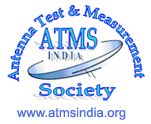 Antenna Test and Measurement Society (ATMS)"OM-NIWAS" A-23, Shastri Nagar,Jodhpur 342003 (Rajasthan), INDIA.Phone / Fax : +91 291 2626166Email: atmsindia@gmail.comtreasurer@atmsindia.orgWeb Site: http://www.atmsindia.orgQUALIFICATIONSENGINEERIN G             ACADEMICDegree / DiplomaName of College / InstitutionYear of PassingInitials of ProposerQUALIFICATIONSENGINEERIN G             ACADEMICQUALIFICATIONSENGINEERIN G             ACADEMICQUALIFICATIONSENGINEERIN G             ACADEMICQUALIFICATIONSENGINEERIN G             ACADEMICQUALIFICATIONSENGINEERIN G             ACADEMICQUALIFICATIONSENGINEERIN G             ACADEMICQUALIFICATIONSENGINEERIN G             ACADEMICQUALIFICATIONSENGINEERIN G             ACADEMICPROFESSIONAL EXPERIENCEDesignation / Rank*OrganizationPeriodFrom                        ToPeriodFrom                        ToInitials of ProposerPROFESSIONAL EXPERIENCEMembership of other institutions and Awards:Membership of other institutions and Awards:Membership of other institutions and Awards:Membership of other institutions and Awards:Membership of other institutions and Awards:PROFESSIONAL EXPERIENCEPROFESSIONAL EXPERIENCEPROFESSIONAL EXPERIENCEPROFESSIONAL EXPERIENCEPROFESSIONAL EXPERIENCEPROFESSIONAL EXPERIENCEName (in Block Letters)Membership No.Signature with dateMembershipMem NoDate of Election1. App. No. __________________2. Acknowledged on _________________________________________________3. Recommended for ___________________________Dealing Assistant                                                                                                                                Secretary1. App. No. __________________2. Acknowledged on _________________________________________________3. Recommended for ___________________________Dealing Assistant                                                                                                                                Secretary1. App. No. __________________2. Acknowledged on _________________________________________________3. Recommended for ___________________________Dealing Assistant                                                                                                                                SecretarySr. No.DescriptionEntryFee Rs.Life MembershipFee Rs.1.Entrance Fee (For all the categories except Associates)100.00--2.Annual Fee for Associate Members200.002,000.003.Annual Fee for Members300.003,000.004.Annual Fee for Fellows400.004,000.005.Annual Fee for Distinguished Fellows500.005,000.006.Annual Fee for Institutional Members1,000.0010,000.00“antenna test and measurement society” A/c no: 30047894400State Bank of India,Padma Rao Nagar Branch ( CODE 2772),Secunderabad  - 500 025.